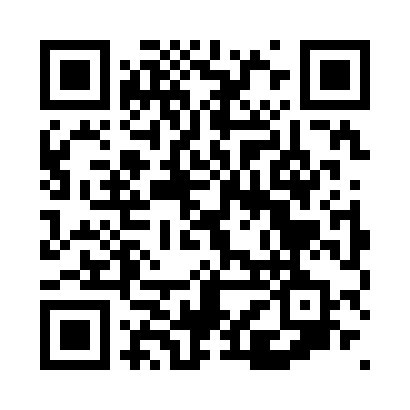 Prayer times for Akara, CongoWed 1 May 2024 - Fri 31 May 2024High Latitude Method: NonePrayer Calculation Method: Muslim World LeagueAsar Calculation Method: ShafiPrayer times provided by https://www.salahtimes.comDateDayFajrSunriseDhuhrAsrMaghribIsha1Wed4:455:5711:583:196:007:072Thu4:455:5711:583:196:007:073Fri4:455:5611:583:205:597:074Sat4:455:5611:583:205:597:075Sun4:455:5611:583:205:597:076Mon4:455:5611:583:205:597:077Tue4:445:5611:583:205:597:078Wed4:445:5611:583:205:597:079Thu4:445:5611:583:205:597:0710Fri4:445:5611:583:205:597:0711Sat4:445:5611:573:205:597:0712Sun4:445:5611:573:205:597:0713Mon4:445:5611:573:215:597:0714Tue4:445:5611:573:215:597:0715Wed4:445:5611:573:215:597:0716Thu4:445:5611:583:215:597:0717Fri4:445:5611:583:215:597:0718Sat4:435:5611:583:215:597:0719Sun4:435:5711:583:215:597:0820Mon4:435:5711:583:215:597:0821Tue4:435:5711:583:225:597:0822Wed4:435:5711:583:225:597:0823Thu4:435:5711:583:225:597:0824Fri4:435:5711:583:225:597:0825Sat4:435:5711:583:225:597:0826Sun4:445:5711:583:225:597:0927Mon4:445:5711:583:235:597:0928Tue4:445:5811:583:235:597:0929Wed4:445:5811:593:236:007:0930Thu4:445:5811:593:236:007:0931Fri4:445:5811:593:236:007:10